RENCANA PEMBELAJARAN SEMESTER (RPS)STATISTIK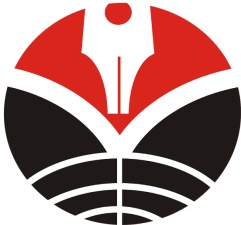      Dosen:Dr Andika Arisetyawan,M.SiPROGRAM STUDI PGSDUNIVERSITAS PENDIDIKAN INDONESIA2020Deskripsi Rencana PembelajaranDaftar RujukanSudjana. (2005). Metode Statistika. Bandung: Tarsito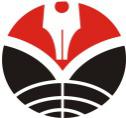 RENCANA PEMBELAJARAN SEMESTERNo.Dok : RENCANA PEMBELAJARAN SEMESTERRevisi    : 00Pengantar Ilmu Keautan dan PerikananTanggal :16 Februari 2020Pengantar Ilmu Keautan dan PerikananHalaman: 1-8Dibuat Oleh:Dr. Andika Arisetawan M.SiNIP 198103272005021003Diperiksa Oleh:Drs.Ajo Sutarjo, M.PdNIP. 196201101988031003Disetujui Oleh:Dr. Supriadi, M.PdNIP. 197907172006041002DosenTPK Prodi PGSDKetua Prodi PGSDRENCANA PEMBELAJARAN SEMESTERIdentitas MatakuliahNama Program Studi	: PGSDNama Mata kuliah		: StatistikKode Mata kuliah		: GD540Kelompok Mata kuliah	: Mata Kuliah Keahlian Inti Program Studi (MKKIPS)Bobot  sks 			: 3Jenjang			: S1Semester			: 6Prasyarat 			: -Status (wajib/ pilihan)	: WajibNama dan kode dosen	: Dr. Andika Arisetyawan, M.SiDeskripsi Matakuliah (1 paragraf)Meliputi : pengorganisasian data, penyajian data, ukuran pemusatan, ukuran tempat, pengukuran dispersi, uji normalitas, uji homogenitas dan uji hipotesisCapaian Pembelajaran Program Studi (CPPS) yang Dirujuk (Lihat CP pada Kurikulum Prodi, tuliskan kode CPPS (di depan)P7. Menguasai integrasi teknologi, pedagogi, muatan keilmuan dan/atau keahlian, serta komunikasi dalam pembelajaran di SD.KU4. Mampu menyusun deskripsi saintifik hasil kajian tersebut secara tepat dalam konteks penyelesaian masalah di bidang keahliannya, berdasarkan hasil analisi informasi dan data.KU5. Mampu mengambil keputusan secara tepat dalam konteks penyelesaian masalah di bidang keahliannya, berdasarkan hasil analisis informasi dan data.KK8. Mampu mengambil keputusan secara tepat dalam konteks penyelesaian masalah di bidang keahliannya, berdasarkan hasil analisis informasi dan dataCapaian Pembelajaran Matakuliah (CPM)  nomor CPM harus mengikuti nomor CPPS yang dirujuk dan tuliskan di belakang, sedangkan di depan adalah kode CPMM1. Menguasai integrasi teknologi, pedagogi, muatan keilmuan dan/atau keahlian, serta komunikasi dalam pembelajaran di SD (P7).M2. Mampu menyusun deskripsi saintifik hasil kajian tersebut secara tepat dalam konteks penyelesaian masalah di bidang keahliannya, berdasarkan hasil analisi informasi dan data (KU4).M3.Mampu mengambil keputusan secara tepat dalam konteks penyelesaian masalah di bidang keahliannya, berdasarkan hasil analisis informasi dan data (KU5) .M4. Mampu mengambil keputusan secara tepat dalam konteks penyelesaian masalah di bidang keahliannya, berdasarkan hasil analisis informasi dan data (KK8).RENCANA PEMBELAJARAN SEMESTERIdentitas MatakuliahNama Program Studi	: PGSDNama Mata kuliah		: StatistikKode Mata kuliah		: GD540Kelompok Mata kuliah	: Mata Kuliah Keahlian Inti Program Studi (MKKIPS)Bobot  sks 			: 3Jenjang			: S1Semester			: 6Prasyarat 			: -Status (wajib/ pilihan)	: WajibNama dan kode dosen	: Dr. Andika Arisetyawan, M.SiDeskripsi Matakuliah (1 paragraf)Meliputi : pengorganisasian data, penyajian data, ukuran pemusatan, ukuran tempat, pengukuran dispersi, uji normalitas, uji homogenitas dan uji hipotesisCapaian Pembelajaran Program Studi (CPPS) yang Dirujuk (Lihat CP pada Kurikulum Prodi, tuliskan kode CPPS (di depan)P7. Menguasai integrasi teknologi, pedagogi, muatan keilmuan dan/atau keahlian, serta komunikasi dalam pembelajaran di SD.KU4. Mampu menyusun deskripsi saintifik hasil kajian tersebut secara tepat dalam konteks penyelesaian masalah di bidang keahliannya, berdasarkan hasil analisi informasi dan data.KU5. Mampu mengambil keputusan secara tepat dalam konteks penyelesaian masalah di bidang keahliannya, berdasarkan hasil analisis informasi dan data.KK8. Mampu mengambil keputusan secara tepat dalam konteks penyelesaian masalah di bidang keahliannya, berdasarkan hasil analisis informasi dan dataCapaian Pembelajaran Matakuliah (CPM)  nomor CPM harus mengikuti nomor CPPS yang dirujuk dan tuliskan di belakang, sedangkan di depan adalah kode CPMM1. Menguasai integrasi teknologi, pedagogi, muatan keilmuan dan/atau keahlian, serta komunikasi dalam pembelajaran di SD (P7).M2. Mampu menyusun deskripsi saintifik hasil kajian tersebut secara tepat dalam konteks penyelesaian masalah di bidang keahliannya, berdasarkan hasil analisi informasi dan data (KU4).M3.Mampu mengambil keputusan secara tepat dalam konteks penyelesaian masalah di bidang keahliannya, berdasarkan hasil analisis informasi dan data (KU5) .M4. Mampu mengambil keputusan secara tepat dalam konteks penyelesaian masalah di bidang keahliannya, berdasarkan hasil analisis informasi dan data (KK8).RENCANA PEMBELAJARAN SEMESTERIdentitas MatakuliahNama Program Studi	: PGSDNama Mata kuliah		: StatistikKode Mata kuliah		: GD540Kelompok Mata kuliah	: Mata Kuliah Keahlian Inti Program Studi (MKKIPS)Bobot  sks 			: 3Jenjang			: S1Semester			: 6Prasyarat 			: -Status (wajib/ pilihan)	: WajibNama dan kode dosen	: Dr. Andika Arisetyawan, M.SiDeskripsi Matakuliah (1 paragraf)Meliputi : pengorganisasian data, penyajian data, ukuran pemusatan, ukuran tempat, pengukuran dispersi, uji normalitas, uji homogenitas dan uji hipotesisCapaian Pembelajaran Program Studi (CPPS) yang Dirujuk (Lihat CP pada Kurikulum Prodi, tuliskan kode CPPS (di depan)P7. Menguasai integrasi teknologi, pedagogi, muatan keilmuan dan/atau keahlian, serta komunikasi dalam pembelajaran di SD.KU4. Mampu menyusun deskripsi saintifik hasil kajian tersebut secara tepat dalam konteks penyelesaian masalah di bidang keahliannya, berdasarkan hasil analisi informasi dan data.KU5. Mampu mengambil keputusan secara tepat dalam konteks penyelesaian masalah di bidang keahliannya, berdasarkan hasil analisis informasi dan data.KK8. Mampu mengambil keputusan secara tepat dalam konteks penyelesaian masalah di bidang keahliannya, berdasarkan hasil analisis informasi dan dataCapaian Pembelajaran Matakuliah (CPM)  nomor CPM harus mengikuti nomor CPPS yang dirujuk dan tuliskan di belakang, sedangkan di depan adalah kode CPMM1. Menguasai integrasi teknologi, pedagogi, muatan keilmuan dan/atau keahlian, serta komunikasi dalam pembelajaran di SD (P7).M2. Mampu menyusun deskripsi saintifik hasil kajian tersebut secara tepat dalam konteks penyelesaian masalah di bidang keahliannya, berdasarkan hasil analisi informasi dan data (KU4).M3.Mampu mengambil keputusan secara tepat dalam konteks penyelesaian masalah di bidang keahliannya, berdasarkan hasil analisis informasi dan data (KU5) .M4. Mampu mengambil keputusan secara tepat dalam konteks penyelesaian masalah di bidang keahliannya, berdasarkan hasil analisis informasi dan data (KK8).DESKRIPSI RENCANA PEMBELAJARANDESKRIPSI RENCANA PEMBELAJARANDESKRIPSI RENCANA PEMBELAJARANDESKRIPSI RENCANA PEMBELAJARANDESKRIPSI RENCANA PEMBELAJARANDESKRIPSI RENCANA PEMBELAJARANDESKRIPSI RENCANA PEMBELAJARANPertemuan ke...Indikator Capaian Pembelajaran MatakuliahBahan KajianBentuk PembelajaranWaktuTugas dan PenilaianRujukanPertemuan ke-1Mendiskusikan berbagai pokok bahasan yang dianggap penting sesuai dengan apa yang dikemukakan dalam silabus, pada pertemuan ini dikemukakan pula tujuan, ruang lingkup, prosedur perkuliahan, penjelasan tentang tugas yang harus  dilakukan mahasiswa, ujian yang harus diikuti termasuk jenis soal dan cara menyelesaikan  atau menjawab pertanyaan, dan sumber-sumber belajarRencana PerkuliahanCeramah, diskusi kelompok, tanya jawab150 menitKehadiran, keaktifan,tugas mandiri, UTS DAN UASPustaka Utama  yang  telah dirujuk sebelumya (Sudjana ) dan referensi lain yang terkaitPertemuan ke-2Mahasiswa  memahami fungsi statistik dalam penelitian dan mampu menyajikan data dalam bentuk table dan  grafik.  Dasar StatistikPenyajian DataCeramah, diskusi kelompok, tanya jawab150 menitKehadiran, keaktifan,tugas mandiri, UTS DAN UASPustaka Utama  yang  telah dirujuk sebelumya (Sudjana ) dan referensi lain yang terkaitPertemuan ke-3Mahasiswa  dapat menyajikan data dalam bentuk tabel distribusi frekuensi, histogram, poligon frekuensi dan ogive1. Tabel distribusi frekuensi2. Macam-macam tabel distribusi frekuensi3. Histogram, poligon frekuensi dan . ogiveCeramah, diskusi kelompok, tanya jawab150 menitKehadiran, keaktifan,tugas mandiri, UTS DAN UASPustaka Utama  yang  telah dirujuk sebelumya (Sudjana ) dan referensi lain yang terkaitPertemuan ke-4Mahasiswa mampu menghitung dan dapat menggunakan ukuran pemusatanMacam-macam ukuran pemusatanCeramah, diskusi kelompok, tanya jawab150 menitKehadiran, keaktifan,tugas mandiri, UTS DAN UASPustaka Utama  yang  telah dirujuk sebelumya (Sudjana ) dan referensi lain yang terkaitPertemuan ke-5Mahasiswa mampu menghitung dan dapat menggunakan ukuran simpangan atau disperseSimpangan atau dispersi, simpangan baku, koevisien variasiCeramah, diskusi kelompok, tanya jawab150 menitKehadiran, keaktifan,tugas mandiri, UTS DAN UASPustaka Utama  yang  telah dirujuk sebelumya (Sudjana ) dan referensi lain yang terkaitPertemuan ke-6Mahasiswa mampu menghitung dan dapat menggunakan momen, koefisien kemiringan dan koefisien keruncinganmomen, koefisien kemiringan dan koefisien keruncinganCeramah, diskusi kelompok, tanya jawab150 menitKehadiran, keaktifan,tugas mandiri, UTS DAN UASPustaka Utama  yang  telah dirujuk sebelumya (Sudjana ) dan referensi lain yang terkaitPertemuan ke-7Pengulangan materi perkuliahan dari minggu ke-1 sampai minggu ke-6TUGASCeramah, diskusi kelompok, tanya jawab150 menitKehadiran, keaktifan,tugas mandiri, UTS DAN UASPustaka Utama  yang  telah dirujuk sebelumya (Sudjana ) dan referensi lain yang terkaitPertemuan ke-8UTS90 menitPustaka Utama  yang  telah dirujuk sebelumya (Sudjana ) dan referensi lain yang terkaitPertemuan ke-9Mahasiswa mengerti, memahami, menghitung dan menyajikan distribusi normal baku dan  distribusi tDistribusi normal baku dan distribusi tCeramah, diskusi kelompok, tanya jawab150 menitKehadiran, keaktifan,tugas mandiri, UTS DAN UASPustaka Utama  yang  telah dirujuk sebelumya (Sudjana ) dan referensi lain yang terkaitPertemuan ke-10Mahasiswa memahami  pengertian, manfaat dan mengaplikasikan uji normalitas dan uji homogenitasUji NormalitasUji HomogenitasCeramah, diskusi kelompok, tanya jawab150 menitKehadiran, keaktifan,tugas mandiri, UTS DAN UASPustaka Utama  yang  telah dirujuk sebelumya (Sudjana ) dan referensi lain yang terkaitPertemuan ke-11Mahasiswa memahami  pengertian, manfaat dan mengaplikasikan uji normalitas dan uji homogenitasUji NormalitasUji HomogenitasCeramah, diskusi kelompok, tanya jawab150 menitKehadiran, keaktifan,tugas mandiri, UTS DAN UASPustaka Utama  yang  telah dirujuk sebelumya (Sudjana ) dan referensi lain yang terkaitPertemuan ke-12Mahasiswa memahami  pengertian, manfaat dan mengaplikasikan hipotesis kesalahan, prosedur uji hipotesisPendahuluan hipotesis, hipotesis statistik, tipe kesalahan, prosedur uji hipotesisCeramah, diskusi kelompok, tanya jawab150 menitKehadiran, keaktifan,tugas mandiri, UTS DAN UASPustaka Utama  yang  telah dirujuk sebelumya (Sudjana ) dan referensi lain yang terkaitPertemuan ke-13Mahasiswa memahami  pengertian, manfaat dan mengaplikasikan uji hipotesis mengenai rerata, uji hipotesis mengenai variansi dan populasiuji hipotesis mengenai rerata, uji hipotesis mengenai variansi dan populasiCeramah, diskusi kelompok, tanya jawab150 menitKehadiran, keaktifan,tugas mandiri, UTS DAN UASPustaka Utama  yang  telah dirujuk sebelumya (Sudjana ) dan referensi lain yang terkaitPertemuan ke-14Mahasiswa memahami  pengertian, manfaat dan mengaplikasikan uji hipotesis mengenai rerata, uji hipotesis mengenai variansi dan populasiuji hipotesis mengenai rerata, uji hipotesis mengenai variansi dan populasiCeramah, diskusi kelompok, tanya jawab150 menitKehadiran, keaktifan,tugas mandiri, UTS DAN UASPustaka Utama  yang  telah dirujuk sebelumya (Sudjana ) dan referensi lain yang terkaitPertemuan ke-15Responsi dan pengayaan dengan menggunakan software statistikResponsiCeramah, diskusi kelompok, tanya jawab150 menitKehadiran, keaktifan,tugas mandiri, UTS DAN UASPustaka Utama  yang  telah dirujuk sebelumya (Sudjana ) dan referensi lain yang terkaitPertemuan ke-16UAS90 menitPustaka Utama  yang  telah dirujuk sebelumya (Sudjana ) dan referensi lain yang terkait